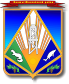 МУНИЦИПАЛЬНОЕ ОБРАЗОВАНИЕХАНТЫ-МАНСИЙСКИЙ РАЙОНХанты-Мансийский автономный округ – ЮграАДМИНИСТРАЦИЯ ХАНТЫ-МАНСИЙСКОГО РАЙОНАП О С Т А Н О В Л Е Н И Еот 30.09.2014        			                                                          № 271г. Ханты-МансийскО внесении изменений в постановление администрации Ханты-Мансийского района от 30 сентября 2013 года № 238«О муниципальной программе «Защита населения и территорийот чрезвычайных ситуаций, обеспечение пожарной безопасности в Ханты-Мансийском районе  на 2014 – 2016 годы»	Руководствуясь Бюджетным кодексом Российской Федерации,                      в соответствии с постановлением администрации Ханты-Мансийского района от 09 августа 2013 года № 199 «О программах Ханты-Мансийского района»:	1. Внести в постановление администрации Ханты-Мансийского района от 30 сентября 2013 года № 238  «О муниципальной программе «Защита населения и территорий от чрезвычайных ситуаций, обеспечение пожарной безопасности в Ханты-Мансийском районе на 2014 – 2016 годы» следующие изменения:	1.1. В заголовке и по тексту постановления слова «2014 – 2016 годы» заменить словами «2014 – 2017 годы».	1.2. В приложении к постановлению: 	1.2.1. По тексту слова «2014 – 2016 годы» заменить словами «2014 – 2017 годы» в соответствующих падежах.	1.2.2. В разделе 1 «Паспорт муниципальной Программы» строки  «Объемы и источники финансирования муниципальной программы»                      и «Ожидаемые конечные результаты реализации муниципальной программы» изложить в следующей редакции:«                                                                                                                               ».	1.2.3. Приложения 1, 2 к Программе изложить в новой редакции согласно приложению к настоящему постановлению.	2. Опубликовать настоящее постановление в газете «Наш район»                    и разместить на официальном сайте администрации Ханты-Мансийского района.	3. Контроль за выполнением постановления возложить                        на заместителя главы администрации района по взаимодействию                         с муниципальными образованиями.Глава администрации Ханты-Мансийского района                                                           В.Г.Усманов Приложениек постановлению администрацииХанты-Мансийского района от 30.09.2014 № 271  «Приложение 1 к Программе Система показателей, характеризующих результаты реализации муниципальной программы	Муниципальная программа «Защита населения и территорий от чрезвычайных ситуаций, обеспечение пожарной безопасности                      в Ханты-Мансийском районе  на 2014 – 2017 годы».	Подпрограмма 1 «Защита населения и территорий Ханты-Мансийского района от чрезвычайных ситуаций».	Подпрограмма 2 «Обеспечение пожарной безопасности в Ханты-Мансийском районе».	Координатор муниципальной программы – МКУ «Управление гражданской защиты».Приложение 2 к ПрограммеОсновные программные мероприятия 	* - планируемый срок реализации мероприятия.                                                                                                                 ».Объемы и источникифинансирования муниципальной программыОбъемы и источникифинансирования муниципальной программывсего по Программе: 26076,3 тыс. рублей,                                в том числе:12145,5 тыс. рублей – за счет средств бюджета района;  13930,8 тыс. рублей – за счет средств бюджета автономного округа, в том числе:   2014 год – 7724 тыс. рублей, в том числе: 7624,6 тыс. рублей – за счет средств бюджета района;  99,4 тыс. рублей – за счет средств бюджета автономного округа;   2015 год –  15 208,7 тыс. рублей, в том числе:1 520,9  тыс. рублей – за счет средств бюджета района;  13687,8 тыс. рублей – за счет средств бюджета автономного округа;   2016 год – 1 643,6  тыс. рублей, в том числе:  1500 тыс. рублей – за счет средств бюджета района;  143,6 тыс. рублей – за счет средств бюджета автономного округа;   2017 год – 1500 тыс. рублей, в том числе:1500 тыс. рублей – за счет средств бюджета районаОжидаемые конечные результаты реализации муниципальной программыстабилизация обстановки с пожарами, ежегодное сокращение количества пожаров на 2 процента;снижение к 2017 году (по сравнению с 2013 годом):количества погибших и получивших травмы                      при пожарах в населенных пунктах до 3 человек                 или на 31 процент;суммы ущерба от пожаров в населенных пунктах                   до 300 тыс. рублей или на 50 процентов;100-процентный охват населения района в части своевременного и гарантированного оповещения                 об угрозе возникновения чрезвычайных ситуаций либо о чрезвычайных ситуациях;сокращение  количества погибших людей  на водных объектахстабилизация обстановки с пожарами, ежегодное сокращение количества пожаров на 2 процента;снижение к 2017 году (по сравнению с 2013 годом):количества погибших и получивших травмы                      при пожарах в населенных пунктах до 3 человек                 или на 31 процент;суммы ущерба от пожаров в населенных пунктах                   до 300 тыс. рублей или на 50 процентов;100-процентный охват населения района в части своевременного и гарантированного оповещения                 об угрозе возникновения чрезвычайных ситуаций либо о чрезвычайных ситуациях;сокращение  количества погибших людей  на водных объектах№ п/пНаименование  показателей   
результатовБазовый показатель на начало реализации муниципальной программыЗначения показателя по годамЗначения показателя по годамЗначения показателя по годамЗначения показателя по годамЦелевое значение
показателя                   на момент окончания действия муниципальной программы№ п/пНаименование  показателей   
результатовБазовый показатель на начало реализации муниципальной программы2014        год2015           год2016               год2017 годЦелевое значение
показателя                   на момент окончания действия муниципальной программы123456781.Показатели  непосредственных результатов     1.1.Количество пожаров на 100 тыс. населения   (единиц)2482482432382332331.2.Численность погибших на пожарах в населенных пунктах (человек)2211111.3.Количество получивших травмы при пожарах в населенных пунктах  (человек)3343221.4.Сумма (ущерба) от пожаров в населенных пунктах                   (тыс. рублей) 4254254003503003002.Показатели конечных результатов2.1.Доля охвата населения в части своевременного и гарантированного оповещения об угрозе возникновения чрезвычайных ситуаций либо о чрезвычайных ситуациях    (процентов) 8590100100100100№  
п/п№  
п/пМероприятиямуниципальной программыМуниципаль-ный заказчикИсточники финансированияИсточники финансированияФинансовые затраты на реализацию(тыс. рублей)Финансовые затраты на реализацию(тыс. рублей)Финансовые затраты на реализацию(тыс. рублей)Финансовые затраты на реализацию(тыс. рублей)Финансовые затраты на реализацию(тыс. рублей)Исполнители
муниципальной программы№  
п/п№  
п/пМероприятиямуниципальной программыМуниципаль-ный заказчикИсточники финансированияИсточники финансированиявсегов том числев том числев том числев том числеИсполнители
муниципальной программы№  
п/п№  
п/пМероприятиямуниципальной программыМуниципаль-ный заказчикИсточники финансированияИсточники финансированиявсего2014 год2015 год2016 год2017 годИсполнители
муниципальной программы1123445678910Цель 1. Повышение защиты населения и территорий Ханты-Мансийского района от чрезвычайных ситуаций техногенного и природного характераЦель 1. Повышение защиты населения и территорий Ханты-Мансийского района от чрезвычайных ситуаций техногенного и природного характераЦель 1. Повышение защиты населения и территорий Ханты-Мансийского района от чрезвычайных ситуаций техногенного и природного характераЦель 1. Повышение защиты населения и территорий Ханты-Мансийского района от чрезвычайных ситуаций техногенного и природного характераЦель 1. Повышение защиты населения и территорий Ханты-Мансийского района от чрезвычайных ситуаций техногенного и природного характераЦель 1. Повышение защиты населения и территорий Ханты-Мансийского района от чрезвычайных ситуаций техногенного и природного характераЦель 1. Повышение защиты населения и территорий Ханты-Мансийского района от чрезвычайных ситуаций техногенного и природного характераЦель 1. Повышение защиты населения и территорий Ханты-Мансийского района от чрезвычайных ситуаций техногенного и природного характераЦель 1. Повышение защиты населения и территорий Ханты-Мансийского района от чрезвычайных ситуаций техногенного и природного характераЦель 1. Повышение защиты населения и территорий Ханты-Мансийского района от чрезвычайных ситуаций техногенного и природного характераЦель 1. Повышение защиты населения и территорий Ханты-Мансийского района от чрезвычайных ситуаций техногенного и природного характераЦель 1. Повышение защиты населения и территорий Ханты-Мансийского района от чрезвычайных ситуаций техногенного и природного характераПодпрограмма 1 «Защита населения и территорий Ханты-Мансийского района от чрезвычайных ситуаций»Подпрограмма 1 «Защита населения и территорий Ханты-Мансийского района от чрезвычайных ситуаций»Подпрограмма 1 «Защита населения и территорий Ханты-Мансийского района от чрезвычайных ситуаций»Подпрограмма 1 «Защита населения и территорий Ханты-Мансийского района от чрезвычайных ситуаций»Подпрограмма 1 «Защита населения и территорий Ханты-Мансийского района от чрезвычайных ситуаций»Подпрограмма 1 «Защита населения и территорий Ханты-Мансийского района от чрезвычайных ситуаций»Подпрограмма 1 «Защита населения и территорий Ханты-Мансийского района от чрезвычайных ситуаций»Подпрограмма 1 «Защита населения и территорий Ханты-Мансийского района от чрезвычайных ситуаций»Подпрограмма 1 «Защита населения и территорий Ханты-Мансийского района от чрезвычайных ситуаций»Подпрограмма 1 «Защита населения и территорий Ханты-Мансийского района от чрезвычайных ситуаций»Подпрограмма 1 «Защита населения и территорий Ханты-Мансийского района от чрезвычайных ситуаций»Подпрограмма 1 «Защита населения и территорий Ханты-Мансийского района от чрезвычайных ситуаций»Задача 1.1. Создание резерва для ликвидации чрезвычайных ситуацийЗадача 1.1. Создание резерва для ликвидации чрезвычайных ситуацийЗадача 1.1. Создание резерва для ликвидации чрезвычайных ситуацийЗадача 1.1. Создание резерва для ликвидации чрезвычайных ситуацийЗадача 1.1. Создание резерва для ликвидации чрезвычайных ситуацийЗадача 1.1. Создание резерва для ликвидации чрезвычайных ситуацийЗадача 1.1. Создание резерва для ликвидации чрезвычайных ситуацийЗадача 1.1. Создание резерва для ликвидации чрезвычайных ситуацийЗадача 1.1. Создание резерва для ликвидации чрезвычайных ситуацийЗадача 1.1. Создание резерва для ликвидации чрезвычайных ситуацийЗадача 1.1. Создание резерва для ликвидации чрезвычайных ситуацийЗадача 1.1. Создание резерва для ликвидации чрезвычайных ситуаций1.1.1.1.Создание вещевого  и продовольственного резерваадминистрация Ханты-Мансийского районабюджет района4804803008496администрация Ханты-Мансийского района;МКУ «УГЗ»Итого по задаче 1.1Итого по задаче 1.1Итого по задаче 1.1Итого по задаче 1.1бюджет района4804803008496Задача 1.2. Организация работы по обеспечению безопасности людей на водных объектахЗадача 1.2. Организация работы по обеспечению безопасности людей на водных объектахЗадача 1.2. Организация работы по обеспечению безопасности людей на водных объектахЗадача 1.2. Организация работы по обеспечению безопасности людей на водных объектахЗадача 1.2. Организация работы по обеспечению безопасности людей на водных объектахЗадача 1.2. Организация работы по обеспечению безопасности людей на водных объектахЗадача 1.2. Организация работы по обеспечению безопасности людей на водных объектахЗадача 1.2. Организация работы по обеспечению безопасности людей на водных объектахЗадача 1.2. Организация работы по обеспечению безопасности людей на водных объектахЗадача 1.2. Организация работы по обеспечению безопасности людей на водных объектахЗадача 1.2. Организация работы по обеспечению безопасности людей на водных объектахЗадача 1.2. Организация работы по обеспечению безопасности людей на водных объектах1.2.1.1.2.1.Создание общественных спасательных постов и пропаганда правил поведения населения в местах массового отдыха людей на водных объектах в сельских поселениях, в том числеадминистрация Ханты-Мансийского районавсего1671,71671,71 099,4208,7159,62041.2.1.1.2.1.Создание общественных спасательных постов и пропаганда правил поведения населения в местах массового отдыха людей на водных объектах в сельских поселениях, в том числеадминистрация Ханты-Мансийского районабюджет автономного    округа430,8430,899,4187,8143,61.2.1.1.2.1.Создание общественных спасательных постов и пропаганда правил поведения населения в местах массового отдыха людей на водных объектах в сельских поселениях, в том числеадминистрация Ханты-Мансийского районабюджет района – всего1240,91240,9100020,9162041.2.1.1.2.1.Создание общественных спасательных постов и пропаганда правил поведения населения в местах массового отдыха людей на водных объектах в сельских поселениях, в том числеадминистрация Ханты-Мансийского районав том числе:1.2.1.1.2.1.Создание общественных спасательных постов и пропаганда правил поведения населения в местах массового отдыха людей на водных объектах в сельских поселениях, в том числеадминистрация Ханты-Мансийского районасредства бюджета района 1192,91192,9988,92041.2.1.1.2.1.Создание общественных спасательных постов и пропаганда правил поведения населения в местах массового отдыха людей на водных объектах в сельских поселениях, в том числеадминистрация Ханты-Мансийского районасредства бюджета района на софинансирова-ние расходов за счет средств бюджета автономного округа484811,120,9161.2.1.1.1.2.1.1.Выкатнойадминистрация Ханты-Мансийского районавсего545454сельское поселение Выкатной1.2.1.1.1.2.1.1.Выкатнойадминистрация Ханты-Мансийского районабюджет автономного    округа          сельское поселение Выкатной1.2.1.1.1.2.1.1.Выкатнойадминистрация Ханты-Мансийского районабюджет района –  всего545454сельское поселение Выкатной1.2.1.1.1.2.1.1.Выкатнойадминистрация Ханты-Мансийского районав том числе:сельское поселение Выкатной1.2.1.1.1.2.1.1.Выкатнойадминистрация Ханты-Мансийского районасредства бюджета района 545454сельское поселение Выкатной1.2.1.1.1.2.1.1.Выкатнойадминистрация Ханты-Мансийского районасредства бюджета района на софинансирова-ние расходов за счет средств бюджета автономного округасельское поселение Выкатной1.2.1.2.1.2.1.2.Горноправдинскадминистрация Ханты-Мансийского районавсего16,616,616,6сельское поселение Горноправдинск1.2.1.2.1.2.1.2.Горноправдинскадминистрация Ханты-Мансийского районабюджет автономного    округасельское поселение Горноправдинск1.2.1.2.1.2.1.2.Горноправдинскадминистрация Ханты-Мансийского районабюджет района – всего16,616,616,6сельское поселение Горноправдинск1.2.1.2.1.2.1.2.Горноправдинскадминистрация Ханты-Мансийского районав том числе:сельское поселение Горноправдинск1.2.1.2.1.2.1.2.Горноправдинскадминистрация Ханты-Мансийского районасредства бюджета района 16,616,616,6сельское поселение Горноправдинск1.2.1.2.1.2.1.2.Горноправдинскадминистрация Ханты-Мансийского районасредства бюджета района на софинансирова-ниесельское поселение Горноправдинск1.2.1.2.1.2.1.2.Горноправдинскадминистрация Ханты-Мансийского районарасходов за счет средств бюджета автономного округасельское поселение Горноправдинск1.2.1.3.1.2.1.3.Кедровыйадминистрация Ханты-Мансийского районавсего108108108сельское поселение Кедровый1.2.1.3.1.2.1.3.Кедровыйадминистрация Ханты-Мансийского районабюджет автономного    округасельское поселение Кедровый1.2.1.3.1.2.1.3.Кедровыйадминистрация Ханты-Мансийского районабюджет района – всего108108108сельское поселение Кедровый1.2.1.3.1.2.1.3.Кедровыйадминистрация Ханты-Мансийского районав том числе:сельское поселение Кедровый1.2.1.3.1.2.1.3.Кедровыйадминистрация Ханты-Мансийского районасредства бюджета района 108108108сельское поселение Кедровый1.2.1.3.1.2.1.3.Кедровыйадминистрация Ханты-Мансийского районасредства бюджета района на софинансирова-ние расходов за счет средств бюджета автономного округасельское поселение Кедровый1.2.1.4.1.2.1.4.Красноленинскийадминистрация Ханты-Мансийского районавсего545454сельское поселениеКрасноленинский1.2.1.4.1.2.1.4.Красноленинскийадминистрация Ханты-Мансийского районабюджет автономного    округасельское поселениеКрасноленинский1.2.1.4.1.2.1.4.Красноленинскийадминистрация Ханты-Мансийского районабюджет района – всего545454сельское поселениеКрасноленинский1.2.1.4.1.2.1.4.Красноленинскийадминистрация Ханты-Мансийского районав том числе:сельское поселениеКрасноленинский1.2.1.4.1.2.1.4.Красноленинскийадминистрация Ханты-Мансийского районасредства бюджета района 545454сельское поселениеКрасноленинский1.2.1.4.1.2.1.4.Красноленинскийадминистрация Ханты-Мансийского районасредства бюджета района на софинансирова-ние расходов за счет средств бюджета автономного округасельское поселениеКрасноленинский1.2.1.5.1.2.1.5.Кышикадминистрация Ханты-Мансийского районавсего545454сельское поселениеКышик1.2.1.5.1.2.1.5.Кышикадминистрация Ханты-Мансийского районабюджет автономного    округасельское поселениеКышик1.2.1.5.1.2.1.5.Кышикадминистрация Ханты-Мансийского районабюджет района – всего545454сельское поселениеКышик1.2.1.5.1.2.1.5.Кышикадминистрация Ханты-Мансийского районав том числе:сельское поселениеКышик1.2.1.5.1.2.1.5.Кышикадминистрация Ханты-Мансийского районасредства бюджета района 545454сельское поселениеКышик1.2.1.5.1.2.1.5.Кышикадминистрация Ханты-Мансийского районасредства бюджета района на софинансирова-ние расходов за счет средств бюджета автономного округасельское поселениеКышик1.2.1.6.1.2.1.6.Луговскойадминистрация Ханты-Мансийского районавсего270270270сельское поселение Луговской1.2.1.6.1.2.1.6.Луговскойадминистрация Ханты-Мансийского районабюджет автономного    округасельское поселение Луговской1.2.1.6.1.2.1.6.Луговскойадминистрация Ханты-Мансийского районабюджет района – всего270270270сельское поселение Луговской1.2.1.6.1.2.1.6.Луговскойадминистрация Ханты-Мансийского районав том числе:сельское поселение Луговской1.2.1.6.1.2.1.6.Луговскойадминистрация Ханты-Мансийского районасредства бюджета района 270270270сельское поселение Луговской1.2.1.6.1.2.1.6.Луговскойадминистрация Ханты-Мансийского районасредства бюджета района на софинансирова-ние расходов за счет средств бюджета автономного округасельское поселение Луговской1.2.1.7.1.2.1.7.Нялинскоеадминистрация Ханты-Мансийского районавсего108108108сельское поселениеНялинское1.2.1.7.1.2.1.7.Нялинскоеадминистрация Ханты-Мансийского районабюджет автономногоокругасельское поселениеНялинское1.2.1.7.1.2.1.7.Нялинскоеадминистрация Ханты-Мансийского районабюджет района –всего108108108сельское поселениеНялинское1.2.1.7.1.2.1.7.Нялинскоеадминистрация Ханты-Мансийского районав том числе:сельское поселениеНялинское1.2.1.7.1.2.1.7.Нялинскоеадминистрация Ханты-Мансийского районасредства бюджета района 108108108сельское поселениеНялинское1.2.1.7.1.2.1.7.Нялинскоеадминистрация Ханты-Мансийского районасредства бюджета района на софинансирова-ние расходов за счет средств бюджета автономного округасельское поселениеНялинское1.2.1.8.1.2.1.8.Селияровоадминистрация Ханты-Мансийского районавсего545454сельское поселение Селиярово1.2.1.8.1.2.1.8.Селияровоадминистрация Ханты-Мансийского районабюджет автономного    округасельское поселение Селиярово1.2.1.8.1.2.1.8.Селияровоадминистрация Ханты-Мансийского районабюджет района – всего545454сельское поселение Селиярово1.2.1.8.1.2.1.8.Селияровоадминистрация Ханты-Мансийского районав том числе:сельское поселение Селиярово1.2.1.8.1.2.1.8.Селияровоадминистрация Ханты-Мансийского районасредства бюджета района 545454сельское поселение Селиярово1.2.1.8.1.2.1.8.Селияровоадминистрация Ханты-Мансийского районасредства бюджета района на софинансирова-ние расходов за счет средств бюджета автономного округасельское поселение Селиярово1.2.1.9.1.2.1.9.Сибирскийадминистрация Ханты-Мансийского районавсего162162162сельское поселение Сибирский1.2.1.9.1.2.1.9.Сибирскийадминистрация Ханты-Мансийского районабюджет автономного    округасельское поселение Сибирский1.2.1.9.1.2.1.9.Сибирскийадминистрация Ханты-Мансийского районабюджет района – всего162162162сельское поселение Сибирский1.2.1.9.1.2.1.9.Сибирскийадминистрация Ханты-Мансийского районав том числе:сельское поселение Сибирский1.2.1.9.1.2.1.9.Сибирскийадминистрация Ханты-Мансийского районасредства бюджета района 162162162сельское поселение Сибирский1.2.1.9.1.2.1.9.Сибирскийадминистрация Ханты-Мансийского районасредства бюджета района насельское поселение Сибирский1.2.1.9.1.2.1.9.Сибирскийадминистрация Ханты-Мансийского районасофинансирова-ние расходов за счет средств бюджета автономного округасельское поселение Сибирский1.2.1.10.1.2.1.10.Цингалыадминистрация Ханты-Мансийского районавсего545454сельское поселение Цингалы1.2.1.10.1.2.1.10.Цингалыадминистрация Ханты-Мансийского районабюджет автономного    округасельское поселение Цингалы1.2.1.10.1.2.1.10.Цингалыадминистрация Ханты-Мансийского районабюджет района – всего545454сельское поселение Цингалы1.2.1.10.1.2.1.10.Цингалыадминистрация Ханты-Мансийского районав том числе:сельское поселение Цингалы1.2.1.10.1.2.1.10.Цингалыадминистрация Ханты-Мансийского районасредства бюджета района 545454сельское поселение Цингалы1.2.1.10.1.2.1.10.Цингалыадминистрация Ханты-Мансийского районасредства бюджета района на софинансирова-ние расходов за счет средств бюджета автономного округасельское поселение Цингалы1.2.1.11.1.2.1.11.Шапшаадминистрация Ханты-Мансийского районавсего110,8110,8110,8сельское поселение Шапша1.2.1.11.1.2.1.11.Шапшаадминистрация Ханты-Мансийского районабюджет автономного    округа99,499,499,4сельское поселение Шапша1.2.1.11.1.2.1.11.Шапшаадминистрация Ханты-Мансийского районабюджет района – всего11,411,411,4сельское поселение Шапша1.2.1.11.1.2.1.11.Шапшаадминистрация Ханты-Мансийского районав том числе:сельское поселение Шапша1.2.1.11.1.2.1.11.Шапшаадминистрация Ханты-Мансийского районасредства бюджета района 0,30,30,3сельское поселение Шапша1.2.1.11.1.2.1.11.Шапшаадминистрация Ханты-Мансийского районасредства бюджета района на софинансирова-ние расходов за счет средств бюджета автономного округа11,111,111,1сельское поселение Шапша1.2.1.12.1.2.1.12.Согомадминистрация Ханты-Мансийского районавсего545454сельское поселениеСогом1.2.1.12.1.2.1.12.Согомадминистрация Ханты-Мансийского районабюджет автономного    округасельское поселениеСогом1.2.1.12.1.2.1.12.Согомадминистрация Ханты-Мансийского районабюджет района – всего545454сельское поселениеСогом1.2.1.12.1.2.1.12.Согомадминистрация Ханты-Мансийского районав том числе:сельское поселениеСогом1.2.1.12.1.2.1.12.Согомадминистрация Ханты-Мансийского районасредства бюджета района 545454сельское поселениеСогом1.2.1.12.1.2.1.12.Согомадминистрация Ханты-Мансийского районасредства бюджета района на софинансирова-ние расходов за счет средств бюджета автономного округасельское поселениеСогом1.2.1.13.1.2.1.13.МКУ «Управление гражданской защиты»администрация Ханты-Мансийского районавсего572,3572,3208,7159,6204МКУ «Управление гражданской защиты»1.2.1.13.1.2.1.13.МКУ «Управление гражданской защиты»администрация Ханты-Мансийского районабюджет автономного    округа331,4331,4187,8143,6МКУ «Управление гражданской защиты»1.2.1.13.1.2.1.13.МКУ «Управление гражданской защиты»администрация Ханты-Мансийского районабюджет района – всего240,9240,920,916204МКУ «Управление гражданской защиты»1.2.1.13.1.2.1.13.МКУ «Управление гражданской защиты»администрация Ханты-Мансийского районав том числе:МКУ «Управление гражданской защиты»1.2.1.13.1.2.1.13.МКУ «Управление гражданской защиты»администрация Ханты-Мансийского районасредства бюджета района 204204204МКУ «Управление гражданской защиты»1.2.1.13.1.2.1.13.МКУ «Управление гражданской защиты»администрация Ханты-Мансийского районасредства бюджета района на софинансирова-ние расходов за счет средств бюджета автономного округа36,936,920,916МКУ «Управление гражданской защиты»Итого по задаче 1.2Итого по задаче 1.2Итого по задаче 1.2Итого по задаче 1.2всего1671,71671,71099,4208,7159,6204Итого по задаче 1.2Итого по задаче 1.2Итого по задаче 1.2Итого по задаче 1.2бюджет автономного    округа430,8430,899,4187,8143,6Итого по задаче 1.2Итого по задаче 1.2Итого по задаче 1.2Итого по задаче 1.2бюджет района – всего1240,91240,9100020,916204Итого по задаче 1.2Итого по задаче 1.2Итого по задаче 1.2Итого по задаче 1.2в том числе:Итого по задаче 1.2Итого по задаче 1.2Итого по задаче 1.2Итого по задаче 1.2средства бюджета района 1192,91192,9988,9204Итого по задаче 1.2Итого по задаче 1.2Итого по задаче 1.2Итого по задаче 1.2средства бюджета района на софинансирова-ние расходов за счет средств бюджета автономного округа484811,120,916Задача 1.3. Создание и поддержание в постоянной готовности муниципальных систем оповещения и информирования населения                                 со чрезвычайных ситуацияхЗадача 1.3. Создание и поддержание в постоянной готовности муниципальных систем оповещения и информирования населения                                 со чрезвычайных ситуацияхЗадача 1.3. Создание и поддержание в постоянной готовности муниципальных систем оповещения и информирования населения                                 со чрезвычайных ситуацияхЗадача 1.3. Создание и поддержание в постоянной готовности муниципальных систем оповещения и информирования населения                                 со чрезвычайных ситуацияхЗадача 1.3. Создание и поддержание в постоянной готовности муниципальных систем оповещения и информирования населения                                 со чрезвычайных ситуацияхЗадача 1.3. Создание и поддержание в постоянной готовности муниципальных систем оповещения и информирования населения                                 со чрезвычайных ситуацияхЗадача 1.3. Создание и поддержание в постоянной готовности муниципальных систем оповещения и информирования населения                                 со чрезвычайных ситуацияхЗадача 1.3. Создание и поддержание в постоянной готовности муниципальных систем оповещения и информирования населения                                 со чрезвычайных ситуацияхЗадача 1.3. Создание и поддержание в постоянной готовности муниципальных систем оповещения и информирования населения                                 со чрезвычайных ситуацияхЗадача 1.3. Создание и поддержание в постоянной готовности муниципальных систем оповещения и информирования населения                                 со чрезвычайных ситуацияхЗадача 1.3. Создание и поддержание в постоянной готовности муниципальных систем оповещения и информирования населения                                 со чрезвычайных ситуацияхЗадача 1.3. Создание и поддержание в постоянной готовности муниципальных систем оповещения и информирования населения                                 со чрезвычайных ситуациях1.3.1.1.3.1.Создание муниципальных систем оповещения населения об угрозе возникновения или                     о возникновении чрезвычайных ситуаций            в сельских поселениях,                    в том числе:администрация Ханты-Мансийского районабюджет района*департаментстроительства,архитектуры и ЖКХ; МКУ «УКС и Р»1.3.1.1.1.3.1.1.Выкатнойадминистрация Ханты-Мансийского районабюджет района*департаментстроительства,архитектуры и ЖКХ; МКУ «УКС и Р»1.3.1.2.1.3.1.2.Горноправдинскадминистрация Ханты-Мансийского районабюджет района*департаментстроительства,архитектуры и ЖКХ; МКУ «УКС и Р»1.3.1.3.1.3.1.3.Кедровыйадминистрация Ханты-Мансийского районабюджет района*департаментстроительства,архитектуры и ЖКХ; МКУ «УКС и Р»1.3.1.4.1.3.1.4.Красноленинскийадминистрация Ханты-Мансийского районабюджет района*департаментстроительства,архитектуры и ЖКХ; МКУ «УКС и Р»1.3.1.5.1.3.1.5.Кышикадминистрация Ханты-Мансийскогорайонабюджет районадепартаментстроительства,архитектуры иЖКХ; МКУ «УКС и Р»1.3.1.6.1.3.1.6.Луговскойадминистрация Ханты-Мансийского районабюджет района*департаментстроительства,архитектуры и ЖКХ;МКУ «УКС и Р»1.3.1.7.1.3.1.7.Нялинскоеадминистрация Ханты-Мансийского районабюджет района*департаментстроительства,архитектуры и ЖКХ; МКУ «УКС и Р»1.3.1.8.1.3.1.8.Селияровоадминистрация Ханты-Мансийского районабюджет района*департаментстроительства,архитектуры и ЖКХ; МКУ «УКС и Р»1.3.1.9.1.3.1.9.Сибирскийадминистрация Ханты-Мансийского районабюджет района*департаментстроительства,архитектуры и ЖКХ; МКУ «УКС и Р»1.3.1. 10.1.3.1. 10.Согомадминистрация Ханты-Мансийского районабюджет района*департаментстроительства,архитектуры и ЖКХ; МКУ «УКС и Р»1.3.1. 11.1.3.1. 11.Цингалыадминистрация Ханты-Мансийского районабюджет района*департаментстроительства,архитектуры и ЖКХ; МКУ «УКС и Р»1.3.1. 12.1.3.1. 12.Шапшаадминистрация Ханты-Мансийскогорайонабюджет районадепартаментстроительства,архитектуры иЖКХ; *МКУ «УКС и Р»1.3.2.1.3.2.Содержание  и обслуживаниемуниципальных систем оповещения населения                       об угрозе возникновения                    или о возникновении чрезвычайных ситуаций                     в сельских поселениях,в том числе:администрация Ханты-Мансийского районабюджет района**сельские поселенияХанты-Мансийского района1.3.2.1.1.3.2.1.Выкатнойадминистрация Ханты-Мансийского районабюджет района**сельское поселение Выкатной1.3.2.2.1.3.2.2.Горноправдинскадминистрация Ханты-Мансийского районабюджет района**сельское поселение Горноправдинск1.3.2.3.1.3.2.3.Кедровыйадминистрация Ханты-Мансийского районабюджет района**сельское поселение Кедровый1.3.2.4.1.3.2.4.Красноленинскийадминистрация Ханты-Мансийского районабюджет района**сельское поселениеКрасноленинский1.3.2.5.1.3.2.5.Кышикадминистрация Ханты-Мансийскогорайонабюджет района**сельское поселениеКышик1.3.2.6.1.3.2.6.Луговскойадминистрация Ханты-Мансийского районабюджет района**сельское поселениеЛуговской1.3.2.7.1.3.2.7.Нялинскоеадминистрация Ханты-бюджет района**сельское поселениеМансийского районаНялинское1.3.2.8.1.3.2.8.Селияровоадминистрация Ханты-Мансийского районабюджет района**сельское поселение Селиярово1.3.2.9.1.3.2.9.Сибирскийадминистрация Ханты-Мансийского районабюджет района**сельское поселение Сибирский1.3.2. 10.1.3.2. 10.Согомадминистрация Ханты-Мансийского районабюджет района**сельское поселение Согом1.3.2. 11.1.3.2. 11.Цингалыадминистрация Ханты-Мансийского районабюджет района**сельское поселение Цингалы1.3.2. 12.1.3.2. 12.Шапшаадминистрация Ханты-Мансийскогорайонабюджет района**сельское поселение Шапша1.3.2. 13.1.3.2. 13.ЕДДСадминистрация Ханты-Мансийскогорайонабюджет района**администрация Ханты-Мансийскогорайона;МКУ «УГЗ»1.3.3.1.3.3.Разработка проекта муниципальных систем оповещения населения                       об угрозе возникновения                или о возникновениичрезвычайных ситуацийадминистрация Ханты-Мансийскогорайонабюджет района200200200администрация Ханты-Мансийскогорайона;МКУ «УГЗ»Итого по задаче 1.3Итого по задаче 1.3Итого по задаче 1.3Итого по задаче 1.3бюджет района200200200Итого по подпрограмме 1Итого по подпрограмме 1Итого по подпрограмме 1Итого по подпрограмме 1всего2351,72351,71599,4208,7243,6300Итого по подпрограмме 1Итого по подпрограмме 1Итого по подпрограмме 1Итого по подпрограмме 1бюджет автономного округа430,8430,899,4187,8143,6Итого по подпрограмме 1Итого по подпрограмме 1Итого по подпрограмме 1Итого по подпрограмме 1бюджет района – всего1920,91920,9150020,9100300Итого по подпрограмме 1Итого по подпрограмме 1Итого по подпрограмме 1Итого по подпрограмме 1в том числе:Итого по подпрограмме 1Итого по подпрограмме 1Итого по подпрограмме 1Итого по подпрограмме 1средства бюджета района 1872,91872,91488,984300Итого по подпрограмме 1Итого по подпрограмме 1Итого по подпрограмме 1Итого по подпрограмме 1средства бюджета района на софинансирова-ние расходов за счет средств бюджета автономного округа484811,120,916Подпрограмма 2 «Обеспечение пожарной безопасности в Ханты-Мансийском районе»Подпрограмма 2 «Обеспечение пожарной безопасности в Ханты-Мансийском районе»Подпрограмма 2 «Обеспечение пожарной безопасности в Ханты-Мансийском районе»Подпрограмма 2 «Обеспечение пожарной безопасности в Ханты-Мансийском районе»Подпрограмма 2 «Обеспечение пожарной безопасности в Ханты-Мансийском районе»Подпрограмма 2 «Обеспечение пожарной безопасности в Ханты-Мансийском районе»Подпрограмма 2 «Обеспечение пожарной безопасности в Ханты-Мансийском районе»Подпрограмма 2 «Обеспечение пожарной безопасности в Ханты-Мансийском районе»Подпрограмма 2 «Обеспечение пожарной безопасности в Ханты-Мансийском районе»Подпрограмма 2 «Обеспечение пожарной безопасности в Ханты-Мансийском районе»Подпрограмма 2 «Обеспечение пожарной безопасности в Ханты-Мансийском районе»Подпрограмма 2 «Обеспечение пожарной безопасности в Ханты-Мансийском районе»Цель 1. Сокращение количества пожаров, материальных потерь и гибели людей на пожарах, создание условий для организации тушения пожаров в населенных пунктах Ханты-Мансийского районаЦель 1. Сокращение количества пожаров, материальных потерь и гибели людей на пожарах, создание условий для организации тушения пожаров в населенных пунктах Ханты-Мансийского районаЦель 1. Сокращение количества пожаров, материальных потерь и гибели людей на пожарах, создание условий для организации тушения пожаров в населенных пунктах Ханты-Мансийского районаЦель 1. Сокращение количества пожаров, материальных потерь и гибели людей на пожарах, создание условий для организации тушения пожаров в населенных пунктах Ханты-Мансийского районаЦель 1. Сокращение количества пожаров, материальных потерь и гибели людей на пожарах, создание условий для организации тушения пожаров в населенных пунктах Ханты-Мансийского районаЦель 1. Сокращение количества пожаров, материальных потерь и гибели людей на пожарах, создание условий для организации тушения пожаров в населенных пунктах Ханты-Мансийского районаЦель 1. Сокращение количества пожаров, материальных потерь и гибели людей на пожарах, создание условий для организации тушения пожаров в населенных пунктах Ханты-Мансийского районаЦель 1. Сокращение количества пожаров, материальных потерь и гибели людей на пожарах, создание условий для организации тушения пожаров в населенных пунктах Ханты-Мансийского районаЦель 1. Сокращение количества пожаров, материальных потерь и гибели людей на пожарах, создание условий для организации тушения пожаров в населенных пунктах Ханты-Мансийского районаЦель 1. Сокращение количества пожаров, материальных потерь и гибели людей на пожарах, создание условий для организации тушения пожаров в населенных пунктах Ханты-Мансийского районаЦель 1. Сокращение количества пожаров, материальных потерь и гибели людей на пожарах, создание условий для организации тушения пожаров в населенных пунктах Ханты-Мансийского районаЦель 1. Сокращение количества пожаров, материальных потерь и гибели людей на пожарах, создание условий для организации тушения пожаров в населенных пунктах Ханты-Мансийского районаЗадача 2.1. Защита сельских населенных пунктов, расположенных в лесных массивах, от лесных пожаровЗадача 2.1. Защита сельских населенных пунктов, расположенных в лесных массивах, от лесных пожаровЗадача 2.1. Защита сельских населенных пунктов, расположенных в лесных массивах, от лесных пожаровЗадача 2.1. Защита сельских населенных пунктов, расположенных в лесных массивах, от лесных пожаровЗадача 2.1. Защита сельских населенных пунктов, расположенных в лесных массивах, от лесных пожаровЗадача 2.1. Защита сельских населенных пунктов, расположенных в лесных массивах, от лесных пожаровЗадача 2.1. Защита сельских населенных пунктов, расположенных в лесных массивах, от лесных пожаровЗадача 2.1. Защита сельских населенных пунктов, расположенных в лесных массивах, от лесных пожаровЗадача 2.1. Защита сельских населенных пунктов, расположенных в лесных массивах, от лесных пожаровЗадача 2.1. Защита сельских населенных пунктов, расположенных в лесных массивах, от лесных пожаровЗадача 2.1. Защита сельских населенных пунктов, расположенных в лесных массивах, от лесных пожаровЗадача 2.1. Защита сельских населенных пунктов, расположенных в лесных массивах, от лесных пожаров2.1.Устройство защитных противопожарных полос                          в населенных пунктах района,в том числе:Устройство защитных противопожарных полос                          в населенных пунктах района,в том числе:администрация Ханты-Мансийского районабюджет района4004004002.1.1.п. Кедровыйп. Кедровыйадминистрация Ханты-Мансийского районабюджет района505050сельское поселение Кедровый2.1.2.п. Красноленинскийп. КрасноленинскийадминистрацияХанты-Мансийского районабюджет района505050сельскоепоселение Красноленинский2.1.3.с. Кышикс. Кышикадминистрация Ханты-Мансийского районабюджет района505050сельское поселение Кышик2.1.4.с. Нялинскоес. НялинскоеадминистрацияХанты-Мансийского районабюджет района505050сельскоепоселение Нялинское2.1.5.с. Цингалыс. Цингалыадминистрация Ханты-Мансийского районабюджет района505050сельское поселение Цингалы2.1.6.д. Шапшад. Шапшаадминистрация Ханты-Мансийского районабюджет района505050сельское поселение Шапша2.1.7.д. Ягурьяхд. Ягурьяхадминистрация Ханты-Мансийского районабюджет района505050сельское поселение Луговской2.1.8.д. Яркид. Яркиадминистрация Ханты-Мансийского районабюджет района505050сельское поселение ШапшаИтого по задаче 2.1Итого по задаче 2.1Итого по задаче 2.1Итого по задаче 2.1бюджет района400400400Задача 2.2. Обеспечение защиты от пожаров объектов культуры, здравоохранения, образования, муниципального жилья и иных зданий                       и сооружений, находящихся в муниципальной собственностиЗадача 2.2. Обеспечение защиты от пожаров объектов культуры, здравоохранения, образования, муниципального жилья и иных зданий                       и сооружений, находящихся в муниципальной собственностиЗадача 2.2. Обеспечение защиты от пожаров объектов культуры, здравоохранения, образования, муниципального жилья и иных зданий                       и сооружений, находящихся в муниципальной собственностиЗадача 2.2. Обеспечение защиты от пожаров объектов культуры, здравоохранения, образования, муниципального жилья и иных зданий                       и сооружений, находящихся в муниципальной собственностиЗадача 2.2. Обеспечение защиты от пожаров объектов культуры, здравоохранения, образования, муниципального жилья и иных зданий                       и сооружений, находящихся в муниципальной собственностиЗадача 2.2. Обеспечение защиты от пожаров объектов культуры, здравоохранения, образования, муниципального жилья и иных зданий                       и сооружений, находящихся в муниципальной собственностиЗадача 2.2. Обеспечение защиты от пожаров объектов культуры, здравоохранения, образования, муниципального жилья и иных зданий                       и сооружений, находящихся в муниципальной собственностиЗадача 2.2. Обеспечение защиты от пожаров объектов культуры, здравоохранения, образования, муниципального жилья и иных зданий                       и сооружений, находящихся в муниципальной собственностиЗадача 2.2. Обеспечение защиты от пожаров объектов культуры, здравоохранения, образования, муниципального жилья и иных зданий                       и сооружений, находящихся в муниципальной собственностиЗадача 2.2. Обеспечение защиты от пожаров объектов культуры, здравоохранения, образования, муниципального жилья и иных зданий                       и сооружений, находящихся в муниципальной собственностиЗадача 2.2. Обеспечение защиты от пожаров объектов культуры, здравоохранения, образования, муниципального жилья и иных зданий                       и сооружений, находящихся в муниципальной собственностиЗадача 2.2. Обеспечение защиты от пожаров объектов культуры, здравоохранения, образования, муниципального жилья и иных зданий                       и сооружений, находящихся в муниципальной собственности2.2.1.Строительство пожарного водоема (резервуара)                        30 куб. м в с. Батово Ханты-Мансийского района (2 шт.)Строительство пожарного водоема (резервуара)                        30 куб. м в с. Батово Ханты-Мансийского района (2 шт.)администрация Ханты-Мансийского районавсего3 0003 0003 000департаментстроительства,архитектуры и ЖКХ;МКУ «УКС и Р»2.2.1.Строительство пожарного водоема (резервуара)                        30 куб. м в с. Батово Ханты-Мансийского района (2 шт.)Строительство пожарного водоема (резервуара)                        30 куб. м в с. Батово Ханты-Мансийского района (2 шт.)администрация Ханты-Мансийского районабюджет автономного    округа270027002700департаментстроительства,архитектуры и ЖКХ;МКУ «УКС и Р»2.2.1.Строительство пожарного водоема (резервуара)                        30 куб. м в с. Батово Ханты-Мансийского района (2 шт.)Строительство пожарного водоема (резервуара)                        30 куб. м в с. Батово Ханты-Мансийского района (2 шт.)администрация Ханты-Мансийского районабюджет района – всего300300300департаментстроительства,архитектуры и ЖКХ;МКУ «УКС и Р»2.2.1.Строительство пожарного водоема (резервуара)                        30 куб. м в с. Батово Ханты-Мансийского района (2 шт.)Строительство пожарного водоема (резервуара)                        30 куб. м в с. Батово Ханты-Мансийского района (2 шт.)администрация Ханты-Мансийского районав том числе:департаментстроительства,архитектуры и ЖКХ;МКУ «УКС и Р»2.2.1.Строительство пожарного водоема (резервуара)                        30 куб. м в с. Батово Ханты-Мансийского района (2 шт.)Строительство пожарного водоема (резервуара)                        30 куб. м в с. Батово Ханты-Мансийского района (2 шт.)администрация Ханты-Мансийского районасредства бюджета района департаментстроительства,архитектуры и ЖКХ;МКУ «УКС и Р»2.2.1.Строительство пожарного водоема (резервуара)                        30 куб. м в с. Батово Ханты-Мансийского района (2 шт.)Строительство пожарного водоема (резервуара)                        30 куб. м в с. Батово Ханты-Мансийского района (2 шт.)администрация Ханты-Мансийского районасредства бюджета района на софинансирова-ние расходов за счет средств бюджета автономного округа300300300департаментстроительства,архитектуры и ЖКХ;МКУ «УКС и Р»2.2.2.Строительство пожарных водоемов (резервуаров)            2 шт. по 30 куб. м                     в с. Елизарово Ханты-Мансийского районаСтроительство пожарных водоемов (резервуаров)            2 шт. по 30 куб. м                     в с. Елизарово Ханты-Мансийского районаадминистрация Ханты-Мансийского районавсего*департаментстроительства,архитектуры и ЖКХ;МКУ «УКС и Р»2.2.2.Строительство пожарных водоемов (резервуаров)            2 шт. по 30 куб. м                     в с. Елизарово Ханты-Мансийского районаСтроительство пожарных водоемов (резервуаров)            2 шт. по 30 куб. м                     в с. Елизарово Ханты-Мансийского районаадминистрация Ханты-Мансийского районабюджет автономного    округадепартаментстроительства,архитектуры и ЖКХ;МКУ «УКС и Р»2.2.2.Строительство пожарных водоемов (резервуаров)            2 шт. по 30 куб. м                     в с. Елизарово Ханты-Мансийского районаСтроительство пожарных водоемов (резервуаров)            2 шт. по 30 куб. м                     в с. Елизарово Ханты-Мансийского районаадминистрация Ханты-Мансийского районабюджет района – всегодепартаментстроительства,архитектуры и ЖКХ;МКУ «УКС и Р»2.2.2.Строительство пожарных водоемов (резервуаров)            2 шт. по 30 куб. м                     в с. Елизарово Ханты-Мансийского районаСтроительство пожарных водоемов (резервуаров)            2 шт. по 30 куб. м                     в с. Елизарово Ханты-Мансийского районаадминистрация Ханты-Мансийского районав том числе:департаментстроительства,архитектуры и ЖКХ;МКУ «УКС и Р»2.2.2.Строительство пожарных водоемов (резервуаров)            2 шт. по 30 куб. м                     в с. Елизарово Ханты-Мансийского районаСтроительство пожарных водоемов (резервуаров)            2 шт. по 30 куб. м                     в с. Елизарово Ханты-Мансийского районаадминистрация Ханты-Мансийского районасредства бюджета района департаментстроительства,архитектуры и ЖКХ;МКУ «УКС и Р»2.2.2.Строительство пожарных водоемов (резервуаров)            2 шт. по 30 куб. м                     в с. Елизарово Ханты-Мансийского районаСтроительство пожарных водоемов (резервуаров)            2 шт. по 30 куб. м                     в с. Елизарово Ханты-Мансийского районаадминистрация Ханты-Мансийского районасредства бюджета района на софинансирова-ние расходов за счет средств бюджета автономного округадепартаментстроительства,архитектуры и ЖКХ;МКУ «УКС и Р»2.2.3.Строительство пожарных водоемов (резервуаров)               2 шт. по 30 куб. м                             в п. Кирпичный Ханты-Мансийского районаСтроительство пожарных водоемов (резервуаров)               2 шт. по 30 куб. м                             в п. Кирпичный Ханты-Мансийского районаадминистрация Ханты-Мансийского районавсего*департаментстроительства,архитектуры и ЖКХ;МКУ «УКС и Р»2.2.3.Строительство пожарных водоемов (резервуаров)               2 шт. по 30 куб. м                             в п. Кирпичный Ханты-Мансийского районаСтроительство пожарных водоемов (резервуаров)               2 шт. по 30 куб. м                             в п. Кирпичный Ханты-Мансийского районаадминистрация Ханты-Мансийского районабюджет автономного    округадепартаментстроительства,архитектуры и ЖКХ;МКУ «УКС и Р»2.2.3.Строительство пожарных водоемов (резервуаров)               2 шт. по 30 куб. м                             в п. Кирпичный Ханты-Мансийского районаСтроительство пожарных водоемов (резервуаров)               2 шт. по 30 куб. м                             в п. Кирпичный Ханты-Мансийского районаадминистрация Ханты-Мансийского районабюджет района – всегодепартаментстроительства,архитектуры и ЖКХ;МКУ «УКС и Р»2.2.3.Строительство пожарных водоемов (резервуаров)               2 шт. по 30 куб. м                             в п. Кирпичный Ханты-Мансийского районаСтроительство пожарных водоемов (резервуаров)               2 шт. по 30 куб. м                             в п. Кирпичный Ханты-Мансийского районаадминистрация Ханты-Мансийского районав том числе:департаментстроительства,архитектуры и ЖКХ;МКУ «УКС и Р»2.2.3.Строительство пожарных водоемов (резервуаров)               2 шт. по 30 куб. м                             в п. Кирпичный Ханты-Мансийского районаСтроительство пожарных водоемов (резервуаров)               2 шт. по 30 куб. м                             в п. Кирпичный Ханты-Мансийского районаадминистрация Ханты-Мансийского районасредства бюджета района департаментстроительства,архитектуры и ЖКХ;МКУ «УКС и Р»2.2.3.Строительство пожарных водоемов (резервуаров)               2 шт. по 30 куб. м                             в п. Кирпичный Ханты-Мансийского районаСтроительство пожарных водоемов (резервуаров)               2 шт. по 30 куб. м                             в п. Кирпичный Ханты-Мансийского районаадминистрация Ханты-Мансийского районасредства бюджета района на софинансирова-ниедепартаментстроительства,архитектуры и ЖКХ;МКУ «УКС и Р»2.2.3.Строительство пожарных водоемов (резервуаров)               2 шт. по 30 куб. м                             в п. Кирпичный Ханты-Мансийского районаСтроительство пожарных водоемов (резервуаров)               2 шт. по 30 куб. м                             в п. Кирпичный Ханты-Мансийского районаадминистрация Ханты-Мансийского районарасходов за счет средств бюджета автономного округадепартаментстроительства,архитектуры и ЖКХ;МКУ «УКС и Р»2.2.4.Строительство пожарных водоемов (резервуаров) 2 шт.         по 30 куб. м в с. Кышик Ханты-Мансийского районаСтроительство пожарных водоемов (резервуаров) 2 шт.         по 30 куб. м в с. Кышик Ханты-Мансийского районаадминистрация Ханты-Мансийского районавсего*департаментстроительства,архитектуры и ЖКХ;МКУ «УКС и Р»2.2.4.Строительство пожарных водоемов (резервуаров) 2 шт.         по 30 куб. м в с. Кышик Ханты-Мансийского районаСтроительство пожарных водоемов (резервуаров) 2 шт.         по 30 куб. м в с. Кышик Ханты-Мансийского районаадминистрация Ханты-Мансийского районабюджет автономного    округадепартаментстроительства,архитектуры и ЖКХ;МКУ «УКС и Р»2.2.4.Строительство пожарных водоемов (резервуаров) 2 шт.         по 30 куб. м в с. Кышик Ханты-Мансийского районаСтроительство пожарных водоемов (резервуаров) 2 шт.         по 30 куб. м в с. Кышик Ханты-Мансийского районаадминистрация Ханты-Мансийского районабюджет района – всегодепартаментстроительства,архитектуры и ЖКХ;МКУ «УКС и Р»2.2.4.Строительство пожарных водоемов (резервуаров) 2 шт.         по 30 куб. м в с. Кышик Ханты-Мансийского районаСтроительство пожарных водоемов (резервуаров) 2 шт.         по 30 куб. м в с. Кышик Ханты-Мансийского районаадминистрация Ханты-Мансийского районав том числе:департаментстроительства,архитектуры и ЖКХ;МКУ «УКС и Р»2.2.4.Строительство пожарных водоемов (резервуаров) 2 шт.         по 30 куб. м в с. Кышик Ханты-Мансийского районаСтроительство пожарных водоемов (резервуаров) 2 шт.         по 30 куб. м в с. Кышик Ханты-Мансийского районаадминистрация Ханты-Мансийского районасредства бюджета района департаментстроительства,архитектуры и ЖКХ;МКУ «УКС и Р»2.2.4.Строительство пожарных водоемов (резервуаров) 2 шт.         по 30 куб. м в с. Кышик Ханты-Мансийского районаСтроительство пожарных водоемов (резервуаров) 2 шт.         по 30 куб. м в с. Кышик Ханты-Мансийского районаадминистрация Ханты-Мансийского районасредства бюджета района на софинансирова-ние расходов за счет средств бюджета автономного округадепартаментстроительства,архитектуры и ЖКХ;МКУ «УКС и Р»2.2.5.Строительство пожарных водоемов (резервуаров) 2 шт.       по 30 куб. м в с. Нялинское Ханты-Мансийского районаСтроительство пожарных водоемов (резервуаров) 2 шт.       по 30 куб. м в с. Нялинское Ханты-Мансийского районаадминистрация Ханты-Мансийского районавсего*департаментстроительства,архитектуры и ЖКХ;МКУ «УКС и Р»2.2.5.Строительство пожарных водоемов (резервуаров) 2 шт.       по 30 куб. м в с. Нялинское Ханты-Мансийского районаСтроительство пожарных водоемов (резервуаров) 2 шт.       по 30 куб. м в с. Нялинское Ханты-Мансийского районаадминистрация Ханты-Мансийского районабюджет автономного    округадепартаментстроительства,архитектуры и ЖКХ;МКУ «УКС и Р»2.2.5.Строительство пожарных водоемов (резервуаров) 2 шт.       по 30 куб. м в с. Нялинское Ханты-Мансийского районаСтроительство пожарных водоемов (резервуаров) 2 шт.       по 30 куб. м в с. Нялинское Ханты-Мансийского районаадминистрация Ханты-Мансийского районабюджет района – всегодепартаментстроительства,архитектуры и ЖКХ;МКУ «УКС и Р»2.2.5.Строительство пожарных водоемов (резервуаров) 2 шт.       по 30 куб. м в с. Нялинское Ханты-Мансийского районаСтроительство пожарных водоемов (резервуаров) 2 шт.       по 30 куб. м в с. Нялинское Ханты-Мансийского районаадминистрация Ханты-Мансийского районав том числе:департаментстроительства,архитектуры и ЖКХ;МКУ «УКС и Р»2.2.5.Строительство пожарных водоемов (резервуаров) 2 шт.       по 30 куб. м в с. Нялинское Ханты-Мансийского районаСтроительство пожарных водоемов (резервуаров) 2 шт.       по 30 куб. м в с. Нялинское Ханты-Мансийского районаадминистрация Ханты-Мансийского районасредства бюджета района департаментстроительства,архитектуры и ЖКХ;МКУ «УКС и Р»2.2.5.Строительство пожарных водоемов (резервуаров) 2 шт.       по 30 куб. м в с. Нялинское Ханты-Мансийского районаСтроительство пожарных водоемов (резервуаров) 2 шт.       по 30 куб. м в с. Нялинское Ханты-Мансийского районаадминистрация Ханты-Мансийского районасредства бюджета района на софинансирова-ние расходов за счет средств бюджета автономного округадепартаментстроительства,архитектуры и ЖКХ;МКУ «УКС и Р»2.2.6.Строительство пожарного водоема (резервуара)                  30 куб. м в п. Сибирский Ханты-Мансийского района (2 шт.)Строительство пожарного водоема (резервуара)                  30 куб. м в п. Сибирский Ханты-Мансийского района (2 шт.)администрация Ханты-Мансийского районавсего300030003000департаментстроительства,архитектуры и ЖКХ;МКУ «УКС и Р»2.2.6.Строительство пожарного водоема (резервуара)                  30 куб. м в п. Сибирский Ханты-Мансийского района (2 шт.)Строительство пожарного водоема (резервуара)                  30 куб. м в п. Сибирский Ханты-Мансийского района (2 шт.)администрация Ханты-Мансийского районабюджет автономного    округа270027002700департаментстроительства,архитектуры и ЖКХ;МКУ «УКС и Р»2.2.6.Строительство пожарного водоема (резервуара)                  30 куб. м в п. Сибирский Ханты-Мансийского района (2 шт.)Строительство пожарного водоема (резервуара)                  30 куб. м в п. Сибирский Ханты-Мансийского района (2 шт.)администрация Ханты-Мансийского районабюджет района – всего300300300департаментстроительства,архитектуры и ЖКХ;МКУ «УКС и Р»2.2.6.Строительство пожарного водоема (резервуара)                  30 куб. м в п. Сибирский Ханты-Мансийского района (2 шт.)Строительство пожарного водоема (резервуара)                  30 куб. м в п. Сибирский Ханты-Мансийского района (2 шт.)администрация Ханты-Мансийского районав том числе:департаментстроительства,архитектуры и ЖКХ;МКУ «УКС и Р»2.2.6.Строительство пожарного водоема (резервуара)                  30 куб. м в п. Сибирский Ханты-Мансийского района (2 шт.)Строительство пожарного водоема (резервуара)                  30 куб. м в п. Сибирский Ханты-Мансийского района (2 шт.)администрация Ханты-Мансийского районасредства бюджета района департаментстроительства,архитектуры и ЖКХ;МКУ «УКС и Р»2.2.6.Строительство пожарного водоема (резервуара)                  30 куб. м в п. Сибирский Ханты-Мансийского района (2 шт.)Строительство пожарного водоема (резервуара)                  30 куб. м в п. Сибирский Ханты-Мансийского района (2 шт.)администрация Ханты-Мансийского районасредства бюджета района на софинансирова-ние расходов за счет средств бюджета автономного округа300300300департаментстроительства,архитектуры и ЖКХ;МКУ «УКС и Р»2.2.7.Строительство пожарных водоемов (резервуаров) 2 шт.        по 30 куб. м в с. Троица Ханты-Мансийского районаСтроительство пожарных водоемов (резервуаров) 2 шт.        по 30 куб. м в с. Троица Ханты-Мансийского районаадминистрация Ханты-Мансийского районавсего*департаментстроительства,архитектуры и ЖКХ;МКУ «УКС и Р»2.2.7.Строительство пожарных водоемов (резервуаров) 2 шт.        по 30 куб. м в с. Троица Ханты-Мансийского районаСтроительство пожарных водоемов (резервуаров) 2 шт.        по 30 куб. м в с. Троица Ханты-Мансийского районаадминистрация Ханты-Мансийского районабюджет автономного    округадепартаментстроительства,архитектуры и ЖКХ;МКУ «УКС и Р»2.2.7.Строительство пожарных водоемов (резервуаров) 2 шт.        по 30 куб. м в с. Троица Ханты-Мансийского районаСтроительство пожарных водоемов (резервуаров) 2 шт.        по 30 куб. м в с. Троица Ханты-Мансийского районаадминистрация Ханты-Мансийского районабюджет района – всегодепартаментстроительства,архитектуры и ЖКХ;МКУ «УКС и Р»2.2.7.Строительство пожарных водоемов (резервуаров) 2 шт.        по 30 куб. м в с. Троица Ханты-Мансийского районаСтроительство пожарных водоемов (резервуаров) 2 шт.        по 30 куб. м в с. Троица Ханты-Мансийского районаадминистрация Ханты-Мансийского районав том числе:департаментстроительства,архитектуры и ЖКХ;МКУ «УКС и Р»2.2.7.Строительство пожарных водоемов (резервуаров) 2 шт.        по 30 куб. м в с. Троица Ханты-Мансийского районаСтроительство пожарных водоемов (резервуаров) 2 шт.        по 30 куб. м в с. Троица Ханты-Мансийского районаадминистрация Ханты-Мансийского районасредства бюджета района департаментстроительства,архитектуры и ЖКХ;МКУ «УКС и Р»2.2.7.Строительство пожарных водоемов (резервуаров) 2 шт.        по 30 куб. м в с. Троица Ханты-Мансийского районаСтроительство пожарных водоемов (резервуаров) 2 шт.        по 30 куб. м в с. Троица Ханты-Мансийского районаадминистрация Ханты-Мансийского районасредства бюджета района на софинансирова-ние расходов за счет средств бюджета автономного округадепартаментстроительства,архитектуры и ЖКХ;МКУ «УКС и Р»2.2.8.Строительство пожарного водоема (резервуара)                   30 куб. м в п. Урманный Ханты-Мансийского района (2шт.)Строительство пожарного водоема (резервуара)                   30 куб. м в п. Урманный Ханты-Мансийского района (2шт.)администрация Ханты-Мансийского районавсего3 0003 0003 000департаментстроительства,архитектуры и ЖКХ;МКУ «УКС и Р»2.2.8.Строительство пожарного водоема (резервуара)                   30 куб. м в п. Урманный Ханты-Мансийского района (2шт.)Строительство пожарного водоема (резервуара)                   30 куб. м в п. Урманный Ханты-Мансийского района (2шт.)администрация Ханты-Мансийского районабюджет автономного    округа2 7002 7002 700департаментстроительства,архитектуры и ЖКХ;МКУ «УКС и Р»2.2.8.Строительство пожарного водоема (резервуара)                   30 куб. м в п. Урманный Ханты-Мансийского района (2шт.)Строительство пожарного водоема (резервуара)                   30 куб. м в п. Урманный Ханты-Мансийского района (2шт.)администрация Ханты-Мансийского районабюджет района – всего300300300департаментстроительства,архитектуры и ЖКХ;МКУ «УКС и Р»2.2.8.Строительство пожарного водоема (резервуара)                   30 куб. м в п. Урманный Ханты-Мансийского района (2шт.)Строительство пожарного водоема (резервуара)                   30 куб. м в п. Урманный Ханты-Мансийского района (2шт.)администрация Ханты-Мансийского районав том числе:департаментстроительства,архитектуры и ЖКХ;МКУ «УКС и Р»2.2.8.Строительство пожарного водоема (резервуара)                   30 куб. м в п. Урманный Ханты-Мансийского района (2шт.)Строительство пожарного водоема (резервуара)                   30 куб. м в п. Урманный Ханты-Мансийского района (2шт.)администрация Ханты-Мансийского районасредства бюджета района департаментстроительства,архитектуры и ЖКХ;МКУ «УКС и Р»2.2.8.Строительство пожарного водоема (резервуара)                   30 куб. м в п. Урманный Ханты-Мансийского района (2шт.)Строительство пожарного водоема (резервуара)                   30 куб. м в п. Урманный Ханты-Мансийского района (2шт.)администрация Ханты-Мансийского районасредства бюджета района на софинансирова-ние расходов за счет средств бюджета автономного округа300300300департаментстроительства,архитектуры и ЖКХ;МКУ «УКС и Р»2.2.9.Строительство пожарного водоема (резервуара)                30 куб. м в с. Цингалы Ханты-Мансийского района (2 шт.)Строительство пожарного водоема (резервуара)                30 куб. м в с. Цингалы Ханты-Мансийского района (2 шт.)администрация Ханты-Мансийского районавсего3 0003 0003 000департаментстроительства,архитектуры и ЖКХ;МКУ «УКС и Р»2.2.9.Строительство пожарного водоема (резервуара)                30 куб. м в с. Цингалы Ханты-Мансийского района (2 шт.)Строительство пожарного водоема (резервуара)                30 куб. м в с. Цингалы Ханты-Мансийского района (2 шт.)администрация Ханты-Мансийского районабюджет автономного    округа2 7002 7002 700департаментстроительства,архитектуры и ЖКХ;МКУ «УКС и Р»2.2.9.Строительство пожарного водоема (резервуара)                30 куб. м в с. Цингалы Ханты-Мансийского района (2 шт.)Строительство пожарного водоема (резервуара)                30 куб. м в с. Цингалы Ханты-Мансийского района (2 шт.)администрация Ханты-Мансийского районабюджет района –  всего300300300департаментстроительства,архитектуры и ЖКХ;МКУ «УКС и Р»2.2.9.Строительство пожарного водоема (резервуара)                30 куб. м в с. Цингалы Ханты-Мансийского района (2 шт.)Строительство пожарного водоема (резервуара)                30 куб. м в с. Цингалы Ханты-Мансийского района (2 шт.)администрация Ханты-Мансийского районав том числе:департаментстроительства,архитектуры и ЖКХ;МКУ «УКС и Р»2.2.9.Строительство пожарного водоема (резервуара)                30 куб. м в с. Цингалы Ханты-Мансийского района (2 шт.)Строительство пожарного водоема (резервуара)                30 куб. м в с. Цингалы Ханты-Мансийского района (2 шт.)администрация Ханты-Мансийского районасредства бюджета района департаментстроительства,архитектуры и ЖКХ;МКУ «УКС и Р»2.2.9.Строительство пожарного водоема (резервуара)                30 куб. м в с. Цингалы Ханты-Мансийского района (2 шт.)Строительство пожарного водоема (резервуара)                30 куб. м в с. Цингалы Ханты-Мансийского района (2 шт.)администрация Ханты-Мансийского районасредства бюджета района на софинансирова-ние расходов за счет средств бюджета автономного округа300300300департаментстроительства,архитектуры и ЖКХ;МКУ «УКС и Р»2.2. 10.Строительство пожарного водоема (резервуара)                 30 куб. м в д. Согом Ханты-Мансийского района (2 шт.)Строительство пожарного водоема (резервуара)                 30 куб. м в д. Согом Ханты-Мансийского района (2 шт.)администрация Ханты-Мансийского районавсего300030003000департаментстроительства,архитектуры и ЖКХ;МКУ «УКС и Р»2.2. 10.Строительство пожарного водоема (резервуара)                 30 куб. м в д. Согом Ханты-Мансийского района (2 шт.)Строительство пожарного водоема (резервуара)                 30 куб. м в д. Согом Ханты-Мансийского района (2 шт.)администрация Ханты-Мансийского районабюджет автономного    округа270027002700департаментстроительства,архитектуры и ЖКХ;МКУ «УКС и Р»2.2. 10.Строительство пожарного водоема (резервуара)                 30 куб. м в д. Согом Ханты-Мансийского района (2 шт.)Строительство пожарного водоема (резервуара)                 30 куб. м в д. Согом Ханты-Мансийского района (2 шт.)администрация Ханты-Мансийского районабюджет района – всего300300300департаментстроительства,архитектуры и ЖКХ;МКУ «УКС и Р»2.2. 10.Строительство пожарного водоема (резервуара)                 30 куб. м в д. Согом Ханты-Мансийского района (2 шт.)Строительство пожарного водоема (резервуара)                 30 куб. м в д. Согом Ханты-Мансийского района (2 шт.)администрация Ханты-Мансийского районав том числе:департаментстроительства,архитектуры и ЖКХ;МКУ «УКС и Р»2.2. 10.Строительство пожарного водоема (резервуара)                 30 куб. м в д. Согом Ханты-Мансийского района (2 шт.)Строительство пожарного водоема (резервуара)                 30 куб. м в д. Согом Ханты-Мансийского района (2 шт.)администрация Ханты-Мансийского районасредства бюджета района департаментстроительства,архитектуры и ЖКХ;МКУ «УКС и Р»2.2. 10.Строительство пожарного водоема (резервуара)                 30 куб. м в д. Согом Ханты-Мансийского района (2 шт.)Строительство пожарного водоема (резервуара)                 30 куб. м в д. Согом Ханты-Мансийского района (2 шт.)администрация Ханты-Мансийского районасредства бюджета района на софинансирова-ниерасходов за счет средств бюджета автономного округа300300300департаментстроительства,архитектуры и ЖКХ;МКУ «УКС и Р»2.2. 11.Привязка типового проекта пожарного водоема на 30 куб. м в населенных пунктах Бобровский, Ягурьях, КрасноленинскийПривязка типового проекта пожарного водоема на 30 куб. м в населенных пунктах Бобровский, Ягурьях, Красноленинскийадминистрация Ханты-Мансийского районабюджет района150150150департаментстроительства,архитектуры и ЖКХ;МКУ «УКС и Р»2.2. 12.Строительно-монтажные работы в п. Бобровский – 2 шт.                        по 30  куб. мСтроительно-монтажные работы в п. Бобровский – 2 шт.                        по 30  куб. мадминистрация Ханты-Мансийского районабюджет района1 8501 8501 850департаментстроительства,архитектуры и ЖКХ;МКУ «УКС и Р»2.2. 13.Строительно-монтажные работы в д. Ягурьях – 2 шт. по 30  куб. мСтроительно-монтажные работы в д. Ягурьях – 2 шт. по 30  куб. мадминистрация Ханты-Мансийскогорайонабюджет района1 8501 8501 850департаментстроительства,архитектуры иЖКХ;МКУ «УКС и Р»2.2. 14.Строительно-монтажные работы                                          в п. Красноленинский – 2 шт.              по 30  куб. мСтроительно-монтажные работы                                          в п. Красноленинский – 2 шт.              по 30  куб. мадминистрация Ханты-Мансийского районабюджет района1 8501 8501 850департаментстроительства,архитектуры и ЖКХ;МКУ «УКС и Р»2.2. 15.Привязка типового проекта пожарного водоема на 30 куб. м в населенных пунктах Реполово, Цингалы, ЛуговскойПривязка типового проекта пожарного водоема на 30 куб. м в населенных пунктах Реполово, Цингалы, Луговскойадминистрация Ханты-Мансийского районабюджет района*департаментстроительства,архитектуры и ЖКХ;МКУ «УКС и Р»2.2. 16.Строительно-монтажные работы в с. Реполово – 2 шт.                             по 30  куб. мСтроительно-монтажные работы в с. Реполово – 2 шт.                             по 30  куб. мадминистрация Ханты-Мансийского районабюджет района*департаментстроительства,архитектуры и ЖКХ;МКУ «УКС и Р»2.2. 17.Строительно-монтажные работы в с. Цингалы – 2 шт.                              по 30  куб. мСтроительно-монтажные работы в с. Цингалы – 2 шт.                              по 30  куб. мадминистрация Ханты-Мансийского районабюджет района*департаментстроительства,архитектуры и ЖКХ;МКУ «УКС и Р»2.2. 18.Строительно-монтажные работы в п. Луговской – 2 шт.                          по 30  куб. мСтроительно-монтажные работы в п. Луговской – 2 шт.                          по 30  куб. мадминистрация Ханты-Мансийского районабюджет района*департаментстроительства,архитектуры и ЖКХ;МКУ «УКС и Р»2.2. 19.Привязка типового проекта пожарного водоема на 30 куб. м в населенных пунктах Выкатной, Кедровый, СибирскийПривязка типового проекта пожарного водоема на 30 куб. м в населенных пунктах Выкатной, Кедровый, Сибирскийадминистрация Ханты-Мансийского районабюджет района*департаментстроительства,архитектуры и ЖКХ;МКУ «УКС и Р»2.2. 20.Строительно-монтажные работы в п. Выкатной – 2 шт.                          по 30  куб. мСтроительно-монтажные работы в п. Выкатной – 2 шт.                          по 30  куб. мадминистрация Ханты-Мансийского районабюджет района*департаментстроительства,архитектуры и ЖКХ;МКУ «УКС и Р»2.2. 21.Строительно-монтажные работы в п. Кедровый – 2 шт.                           по 30  куб. мСтроительно-монтажные работы в п. Кедровый – 2 шт.                           по 30  куб. мадминистрация Ханты-Мансийского районабюджет района*департаментстроительства,архитектуры и ЖКХ;МКУ «УКС и Р»2.2. 22.Строительно-монтажные работы в п. Сибирский – 2 шт.                         по 30  куб. мСтроительно-монтажные работы в п. Сибирский – 2 шт.                         по 30  куб. мадминистрация Ханты-Мансийского районабюджет района*департаментстроительства,архитектуры и ЖКХ;МКУ «УКС и Р»2.2. 23.Выполнение кадастровых работ в отношении земельного участка для строительства пожарного водоема в населенном пункте ШапшаВыполнение кадастровых работ в отношении земельного участка для строительства пожарного водоема в населенном пункте Шапшаадминистрация Ханты-Мансийского районабюджет района303030департаментстроительства,архитектуры и ЖКХ;МКУ «УКС и Р»2.2. 24.Проектирование пожарного водоема (резервуара) 30 куб. м      в с. Батово Ханты-Мансийского районаПроектирование пожарного водоема (резервуара) 30 куб. м      в с. Батово Ханты-Мансийского районаадминистрация Ханты-Мансийского районабюджет района394,6394,6394,6департаментстроительства,архитектуры и ЖКХ;МКУ «УКС и Р»2.2. 25.Ремонт здания угольной котельной в д. Белогорье для размещения техники и личного состава отдельного поста филиала КУ ХМАО – Югры «Центроспас – Югория» по Ханты-Мансийскому районуРемонт здания угольной котельной в д. Белогорье для размещения техники и личного состава отдельного поста филиала КУ ХМАО – Югры «Центроспас – Югория» по Ханты-Мансийскому районуадминистрация Ханты-Мансийского районабюджет района*департаментстроительства,архитектуры и ЖКХ;МКУ «УКС и Р»2.2. 26.Строительно-монтажные работы в п. Пырьях 2 шт. по 30  куб. мСтроительно-монтажные работы в п. Пырьях 2 шт. по 30  куб. мадминистрация Ханты-Мансийского районабюджет района*департаментстроительства,архитектуры и ЖКХ;МКУ «УКС и Р»2.2. 27.Привязка типового проекта пожарного водоема на 30 куб. м в населенном пункте ПырьяхПривязка типового проекта пожарного водоема на 30 куб. м в населенном пункте Пырьяхадминистрация Ханты-Мансийского районабюджет района*департаментстроительства,архитектуры и ЖКХ;МКУ «УКС и Р»2.2. 28.Ремонт дамб обвалований                  в населенных пунктах:Ремонт дамб обвалований                  в населенных пунктах:администрация Ханты-Мансийского районабюджет района220022001 0001 2002.2. 28.1.Троица, Белогорье сельского поселения Луговской  Троица, Белогорье сельского поселения Луговской  администрация Ханты-Мансийского районабюджет района100010001000сельское поселение Луговской2.2. 28.2.Батово  сельского поселения СибирскийБатово  сельского поселения Сибирскийадминистрация Ханты-Мансийского районабюджет района120012001200сельское поселение СибирскийИтого по задаче 2.2Итого по задаче 2.2всего23324,623324,66124,61500010001200Итого по задаче 2.2Итого по задаче 2.2бюджет автономного    округа13 50013 500013500Итого по задаче 2.2Итого по задаче 2.2бюджет района – всего9824,69824,66124,61 50010001200Итого по задаче 2.2Итого по задаче 2.2в том числе:Итого по задаче 2.2Итого по задаче 2.2средства бюджета района 8324,68324,66124,610001200Итого по задаче 2.2Итого по задаче 2.2средства бюджета района на софинансирова-ние расходов за счет средств бюджета автономного округа150015001500Итого по подпрограмме 2Итого по подпрограмме 2всего23724,623724,66124,61500014001200Итого по подпрограмме 2Итого по подпрограмме 2бюджет автономного    округа1350013500013500Итого по подпрограмме 2Итого по подпрограмме 2бюджет района – всего10224,610224,66124,6150014001200Итого по подпрограмме 2Итого по подпрограмме 2в том числе:Итого по подпрограмме 2Итого по подпрограмме 2средства бюджета района 8724,68724,66124,614001200Итого по подпрограмме 2Итого по подпрограмме 2средства бюджета района на софинансирова-ние расходов за счет средств бюджета автономного округа150015001500Всего по Программе Всего по Программе всего26076,326076,3772415208,71643,61500Всего по Программе Всего по Программе бюджет автономного    округа13930,813930,899,413687,8143,6Всего по Программе Всего по Программе бюджет района – всего12145,512145,57624,61 520,91 5001 500Всего по Программе Всего по Программе в том числе:Всего по Программе Всего по Программе средства бюджета района 10597,510597,57613,514841 500Всего по Программе Всего по Программе средства бюджета района на софинансирова-ние расходов за счет средств бюджета автономного округа1548154811,11 520,916